КАРАР                                                                                       ПОСТАВЛЕНИЕ        «13» март 2023 й                               № 6                     «13» марта 2023 г                                           О создании профилактических групп по предупреждению и профилактики пожаров и патрульно-маневренных групп для оперативного реагирования на природные загорания и эффективных действий по их тушению в начальном этапе и недопущению перехода пожаров в населенные пункты                                  на территории СП Кызыльский сельсоветВ соответствии с Федеральным законом от 6 октября 2003 года № 131-ФЗ «Об общих принципах организации местного самоуправления в Российской Федерации», от 21 декабря 1994 года № 69-ФЗ «О пожарной безопасности» и от постановления Правительства Российской Федерации от 16 сентября 2020 № 1479 «О противопожарном режиме», протокольным решением Комиссии по предупреждению и ликвидации чрезвычайных ситуаций и обеспечение пожарной безопасности Республики Башкортостан от17.01.2023   № 2  и в целях предупреждения пожаров и гибели людей при них  ПОСТАНОВЛЯЮ:1.Создать на территории сельского поселения Кызыльский сельсовет профилактическую группу по предупреждению и профилактике пожаров (Приложение № 1)2.Создать патрульно-маневренные  группы для оперативного реагирования на природные загорания и эффективных действий по их тушению в начальном этапе и недопущению перехода пожаров в населенные пункты (Приложение № 2)3.Профилактической группе:- осуществить поквартирный и подворный обход закрепленной территории, с проведением разъяснительной работы (обучения) среди населения о соблюдении мер пожарной безопасности, особое внимание уделить одиноким престарелым лицам, многодетным семьям и социально неблагополучным граждан.- по каждому факту пожара на территории сельского поселения проводить собрания (сходы) с населением с разъяснением причин пожара и необходимости выполнения требований пожарной безопасности.- составить список одиноким престарелым лицам, многодетным семьям, социально неблагополучным граждан, социально-опасные семьи и жизненно трудном ситуации. - составить список домов (семей), отключенных от электро-газоснабжения.- организовать работу по оказанию услуг квалицированными специалистами по ремонту и замене электропроводки и печного отопления.- продолжить работу по оснащению жилищ вышеуказанных категорий граждан автономными пожарными извещателями.- провести корректировку журнала учёта семей, у которых установлены пожарные извещатели.- составить список домов, жильцы которых не в состоянии устранить недостатки самостоятельно в области пожарной безопасности. 4. Патрульно-маневренной группе:- выявление фактов сжигания населением мусора на территории населенных пунктов сельского поселения, загораний (горения) растительности на территории сельского поселения.- принятие мер по локализации и ликвидации выявленных природных загораний и сжигание мусора, принятие решения о необходимости привлечение дополнительных сил и средств.-первичное определение возможной причины его возникновения и выявление лиц, виновных в совершении правонарушения, с дальнейшей передачей информации в административную комиссию МР Альшеевский район РБ и в надзорные органы.- проведение профилактических мероприятий среди населения по соблюдению правил противопожарного режима.- идентификации термических точек, определение площади пожара, направления и скорости распространения огня.- мониторинг обстановки.- взаимодействие с ЕДДС. 5. Контроль за исполнением настоящего постановления оставляю за собой.Глава сельского поселенияКызыльский сельсовет                                                       Р.Ф.ИскандаровПриложение № 1Утверждено постановление главы 
СП Кызыльский сельсовет от «13» марта 2023г. №6Состав профилактической группы сельского поселения Кызыльский сельсовет по предупреждению и профилактике пожаровИскандаров Р.Ф.                - глава сельского поселения Кызыльский                                                  сельсовет, руководитель группы;Чуйкина П.П.                      - специалист сельского поселения                                                                            Кызыльский сельсовет;Шигабутдинов М.Р.          -директор МОБУ СОШ Исламуратова Е.А.            -заведующая МАДОУ детским садам                                                                                   -работники электро-газовой службы                                                                               (по согласованию)                                             -работники отделения автономной                                                   некоммерческой организации Центр социального                                                          обслуживания населения  «Ихлас»                                                                                                                  (Чистосердечность)  (по согласованию)Приложение № 2Утверждено постановлением главы 
СП Кызыльский  сельсовет от «13» марта 2023г. №6Состав патрульно-маневренных групп сельского поселения Кызыльский сельсовет для оперативного реагирования на природные загорания и эффективных действий по их тушению в начальном этапе и недопущению перехода пожаров в населенные пунктыБАШҠОРТОСТАН  РЕСПУБЛИКАҺЫӘЛШӘЙ РАЙОНЫМУНИЦИПАЛЬ РАЙОНЫНЫҢКЫЗЫЛ АУЫЛ СОВЕТЫАУЫЛ БИЛӘМӘҺЕХАКИМИӘТЕ(БАШҠОРТОСТАН РЕСПУБЛИКАҺЫӘЛШӘЙ РАЙОНЫКЫЗЫЛ АУЫЛ СОВЕТЫ)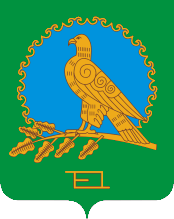               АДМИНИСТРАЦИЯСЕЛЬСКОГО ПОСЕЛЕНИЯКЫЗЫЛЬСКИЙ СЕЛЬСОВЕТМУНИЦИПАЛЬНОГО РАЙОНААЛЬШЕЕВСКИЙ РАЙОНРЕСПУБЛИКИ БАШКОРТОСТАН(КЫЗЫЛЬСКИЙ СЕЛЬСОВЕТАЛЬШЕЕВСКОГО  РАЙОНАРЕСПУБЛИКИ БАШКОРТОСТАН)№ п/пНаселенные пункты поселенияФамилия, имя, отчествоЗанимаемая должностьПримечания с.ТавричанкаИскандаров Р.Ф.-руководитель Бадыров А.ИОгородов Е.Г.Глава СП Депутат с/сСтароста с.УразметовоИскандаров Р.Ф.-руководительСадыкова Г.Р Латыпов Ю.Н.Глава СП Депутат с/сСтароста д.МурзагуловоИскандаров Р.Ф.-руководительБасырова З.А.Султанов М.Х.Глава СП Депутат с/сСтаростад.ЯрташлыИскандаров Р.Ф.-руководительШигабутдинов М.Р.Исламуратова Р.М.Глава СП Депутат с/сСтаростад.СулпанИскандаров Р.Ф.-руководительУстивицкая К.В.Абдулов Р.С.Глава СП Депутат с/сСтаростад.ОрловкаИскандаров Р.Ф.-руководительСадыкова Г.Р.Кутьянова В.Б.Глава СП Депутат с/сСтароста